Številka: 352-10-14/2005Datum: 8. 6. 2016ČLANOM OBČINSKEGA SVETAOBČINE IZOLAZadeva: Odlok o spremembah in dopolnitvah Odloka o tržnem redu – druga obravnavaObrazložitevObčinski svet Občine Izola je na 10. redni seji dne 31. 3. 2016 obravnaval in sprejel predlog Odloka o spremembah in dopolnitvah Odloka o tržnem redu v prvi obravnavi. Na sejah odborov niso bile podane pripombe, predlogi in mnenja na predlog odloka, ki je bil posredovan v šestdeset dnevno obravnavo članom Občinskega sveta.Občinska uprava je v šestdeset dnevni obravnavi na predlog odloka, ki je bil posredovan v obravnavo članom Občinskega sveta, prek elektronske pošte prejela od JP Komunala Izola d.o.o., predlog za popravek urnika kmetov pri odstranitvi pridelkov po zaključku prodaje in predlog vodje Občinskega inšpektorata in redarstva, za uskladitev predpisane globe za vodenje psov in drugih domačih živali z veljavnim Odlokom o nadzoru in obveznosti skrbnikov živali pri vzdrževanju čistoče javnih površin v Občini Izola (Ur. objave Občine Izola, št. 10/12). Na skupnem sestanku s predstavniki JP Komunala Izola d.o.o. in občinskega inšpektorata, je predloga proučila in se do njiju opredelila ter ju vnesla v predlog odloka – določila 7. in 19. člena, so spremenjena kot je razvidno iz prilog te obrazložitve. Pri pripravi odloka za drugo branje so bile pregledane tudi pripombe podane na 10. redni seji Občinskega sveta Občine Izola dne 31. 3. 2016, do katerih so se strokovne službe občinske uprave in JP Komunale Izola d.o.o. opredelile.Predlog in pripomba JP Komunala Izola d.o.o.:Pri pregledu predloga Odloka o spremembah in dopolnitvah Odloka o tržnem redu smo ugotovili, da bi v 7. členu popravili urnik kmetov za odstranitev svojih pridelkov iz časa od 12. do 14. ure na čas od 13. do 14. ure, ker po novem kmetje prodajajo svoje pridelke do 13. ure.  Pripomba se upošteva.Obrazložitev predloga in pripombe:Urnik odvoza blaga iz tržnice, ki je določen v 1. alineji 7. člena za kmete, se popravi kot je predlagano, in sicer od 13.00 do 14.00 ure, za odvoz blaga in za pospraviti prodajno mesto, stojnico ter površino okoli stojnice.Predlog in pripomba Občinskega inšpektorata in redarstva Občine Izola:Skladno s predlogom Odloka o tržnem redu je predpisana globa za vodenje pse in druge domače živali na tržnico v višini 400 €. Skladno z veljavnim Odlokom o nadzoru in obveznosti skrbnikov živali pri vzdrževanju čistoče javnih površin v občini Izola (1. odstavek 4. člena) je prepovedano voditi pse in ostale živali na vse javne površine, ki so označene z ustreznimi oznakami. Globa po tem odloku je 100 € za fizično osebo 200€ za pravno osebo, samostojnega podjetnika in 150 € za odgovorno osebo pravne osebe. Predlagamo, da se na tržnici postavi ustrezna oznaka, ki prepoveduje vodenje psov in da se v Odloku o tržnem redu odstrani globa za ta prekršek oz. se globa poenoti z Odlokom o nadzoru in obveznosti skrbnikov živali pri vzdrževanju čistoče javnih površin v občini Izola.Pripomba se upošteva.V 19. členu predloga Odloka se črta 3. odstavek, ki določa kot prekršek, če uporabnik na tržnico vodi psa/e ali druge domače živali. Slednje je kot prekršek določeno v 1. odstavku 4. člena Odloka o nadzoru in obveznosti skrbnikov živali pri vzdrževanju čistoče javnih površin v Občini Izola.Predlogi in pripombe občinskih svetnikov: Danilo Markočič: potrebno je točno določiti in opredeliti, kje se lahko dejavnost »prodaje« izvaja.Pripomba se ne upošteva.Obrazložitev predloga in pripombe:Iz 3. do 6. odstavka 1. člena predloga odloka izhaja, da v kolikor želi trgovec prodajati blago izven prodajalne, se to lahko prodaja na javnih površinah v lasti občine. V tem primeru občina izda soglasje za prodajo, v katerem določi tudi vrednost takse ali najemnine. Odlok dopušča tudi prodajo blaga na zasebnih zemljiščih, vendar je v tem primeru predhodno potrebno pisno soglasje lastnika zemljišča (ali pooblaščenega upravljavca prostora, na katerem se blago prodaja) in nato še izdaja soglasja občine za tovrstno prodajo.Za prodajo blaga na način, določen v prejšnjem odstavku, se šteje tudi prodaja blaga na prireditvah (sejmi, shodi in podobno). V tem primeru lahko organizator prireditve pridobi soglasje za vse trgovce, ki prodajajo na prireditvi.Občina bo tako izdala soglasje za prodajo v vsakem primeru – če se bo prodaja opravljala na njenem zemljišču (ki ga ima v lasti ali upravljanju), ali če se bo prodaja opravljala zunaj takšnega zemljišča.Bistvena sprememba odloka glede na dosedanjo ureditev je v obvezi prodajalca, da za prodajosvojega blaga pridobi soglasje lokalne skupnosti, ki je poleg drugih pogojev, pogojeno tudi s pisnim soglasjem lastnika oziroma pooblaščenega upravljavca prostora, na katerem želi prodajalec prodajati. Dejavniki, ki restriktivno vplivajo na izdajo soglasij so, da se mora prodaja zunaj prodajaln opravljati v skladu s predpisi, ki urejajo prodajo blaga in predpisi, ki urejajo zdravstveno ustreznost in varnost živil. Poleg tega lahko občina odreče izdajo soglasja tudi zaradi prostorske neprimernosti ali neustrezne namembnosti predlagane površine, če stranka nima poravnanih svojih zapadlih obveznosti do občine, če je predlagani način prodaje neustrezen ali prodajno mesto neprimerno ali je bila podana kršitev pogojev iz predhodno izdanih soglasij.Igor Franca: obračun takse za prodajana mesta, pravna podlaga za določanje teh taks – uporaba javne površinePripomba se ne upošteva.Obrazložitev predloga in pripombe:Stranke, ki bodo podale vlogo za izdajo soglasja za prodajo blaga zunaj prodajaln, bodo morale poravnati upravno takso po tarifni številki 1 (za prošnje, zahteve, predloge, prijave, priglasitve in druge vloge, če ni v tej tarifi predpisana kakšna druga taksa) in 3 (za vse odločbe, za katere ni predpisana posebna taksa oziroma za sklepe, s katerimi se končna postopek, oziroma sklepe, ki so izdani na zahtevo stranke in za katere ni predpisana posebna taksa) Zakona o upravnih taksah (Uradni list RS, št. 106/10 – uradno prečiščeno besedilo, 14/15 – ZUUJFO, 84/15 – ZZelP-J in 32/16). Aktivnosti s področja upravljanja občinskega premoženja, kot so vodenje razpisov in aktivno trženje javnih površin, prodajnih mest, poslovnih prostorov in garažne hiše izvaja Urad za upravljanje z občinskim premoženjem.Breda Pečan: obarvan tekst – potrebno spremeniti barvo na bolj razvidno.Pripomba se upošteva.Obrazložitev predloga in pripombe:Pri nadaljnjem delu bomo zagotovo upoštevali vašo pripombo/priporočilo in še natančneje definirali barvne nianse sprememb v odloku, ter vam s tem olajšali delo.Breda Pečan: odlok sprejet leta 2006 se je nanašal sama na tržnico, sedaj pa se razširja tudi na zasebne površine…vsebinska sprememba odloka je prevelika, da bi to bila samo sprememba odloka…potreben UPB ali pa celo nov odlok in razveljavitev staregaPripomba se ne upošteva.Obrazložitev predloga in pripombe:Sprememba opisana v zgornjem odstavku – torej, da se odlok sedaj spreminja oziroma razširja tudi na prodajo zunaj prodajaln – je v prvem členu odloka (uvodno določilo).Vse ostale spremembe se nanašajo na opravljanje gospodarske javne službe upravljanja tržnice v Izoli. Ker pa so nekatera določila postala neskladna z veljavno zakonodajo in odlok v taki obliki ne omogoča več ustreznega delovanja tržnice ga je bilo potrebno uskladiti oziroma spremeniti in dopolniti, ter natančneje določiti način opravljanja gospodarske javne službe.Spremembe ne presegajo več kot tretjine členov osnovnega odloka, zato ni potrebno pripraviti nov tekst odloka. Zadostuje odlok o spremembah in dopolnitvah odloka.Finančne poslediceSprejem predlaganih sprememb odloka ne bo imel obremenitev za občinski proračun.ZaključekNa osnovi podane obrazložitve Občinskemu svetu predlagamo, da sprejme predlog Odloka o spremembah Odloka o tržnem redu, v drugi obravnavi.Obrazložitev pripravila: Višja svetovalkamag. Irena Prodanv sodelovanju s predstavnikiJP Komunala Izola d.o.o.Vodja UGDIKR                                                                                                           Županmag. Tomaž Umek                                                                                                            mag. Igor KolencPriloge:Predlog sklepa,Predlog Odloka o spremembah in dopolnitvah Odloka o tržnem redu.Obrazložitev prejmejo:člani OS,Urad za gospodarske dejavnosti, investicije in komunalni razvoj, tu,zbirka dokumentarnega gradiva.     Priloga 1Številka: 352-10-14/2005Datum: Na podlagi 29. člena Zakona o lokalni samoupravi (Uradni list RS, št. 94/07 – uradno prečiščeno besedilo, 76/08, 79/09, 51/10, 40/12 – ZUJF in 14/15 – ZUUJFO), 30. in 100. člena Statuta Občine Izola (Uradne objave Občine Izola, št. 15/99, 17/12 in 6/14) je Občinski svet Občine Izola na svoji …..  redni seji, dne ......................., sprejel naslednjiS  K  L  E  P1.	Sprejme se Odlok o spremembah in dopolnitvah Odloka o tržnem redu.2.	Ta sklep velja takoj.    									        Ž u p a nmag. Igor KOLENCSklep prejmejo:						1)	člani OS,2)	Župan,3)   v zbirko dokumentarnega gradiva,	4)	arhiv – 2x.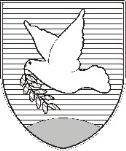 OBČINA IZOLA – COMUNE DI ISOLAžupan – IL SINDACO Sončno nabrežje 8 – Riva del Sole 86310 Izola – IsolaTel: 05 66 00 100, Fax: 05 66 00 110E-mail: posta.oizola@izola.siWeb: http://www.izola.si/OBČINA IZOLA – COMUNE DI ISOLA                                                                     PREDLOGOBČINSKI SVET – CONSIGLIO COMUNALESončno nabrežje 8 – Riva del Sole 86310 Izola – IsolaTel: 05 66 00 100, Fax: 05 66 00 110E-mail: posta.oizola@izola.siWeb: http://www.izola.si/